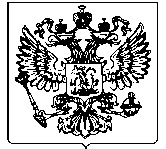 Р О С С И Й С К А Я    А К А Д Е М И Я    О Б Р А З О В А Н И ЯНАУЧНЫЙ СОВЕТ ПО ПРОБЛЕМАМ ЭКОЛОГИЧЕСКОГО ОБРАЗОВАНИЯ РАО_____________________________________________________________________________________________________. Москва, ул. Жуковского д 16    E-mail: ecosovetrao@mail.ru   Тел. 923 415 39 97   09 октября 2023 года  Уважаемые члены Научного Совета!Высылаем Вам Программу Открытого пленума Научного совета на тему: «Этапы пути: от работы школ по охране природы к формированию экологической культуры». Работа пленума планируется 24 октября 2023 г., с 10 до 15 часов московское  . Адрес: г. Москва, ул. Погодинская, д 8 ком. 709 Российская академия образования (режим – очно-дистанционный, ссылка на подключение Войти Zoom Конференцияhttps://us06web.zoom.us/j/86827103420?pwd=lUxZBLP4fB9WsIicyTOWTy02LHoSah.1Идентификатор конференции: 868 2710 3420Код доступа: 554024 Информация о Пленуме размещается на странице сайта http://partner-unitwin.net/ в рубрике Научный совет. Уважаемые члены Научного совета, приглашаем Вас и Ваших коллег, аспирантов, студентов, педагогов инновационных, экспериментальных и стажировочных площадок принять участие в работе Пленума, зарегистрировавшись в срок до 20 октября (регистрационная форма прилагается в Приложении, после заполнения она высылается Ученому секретарю Научного совета (vega_2005_11@mail.ru ).  Докладчиков, включенных в Программу пленума, просим в срок до 20 октября заполнить регистрационную форму и прислать полный текст доклада (и презентацию) Ученому секретарю Научного совета (vega_2005_11@mail.ru ). Желающих выступить в режиме обсуждения докладов также просим в срок до 20 октября заполнить регистрационную форму, прислать тему выступления Ученому секретарю Научного совета (vega_2005_11@mail.ru ), указав 2-3 ключевых тезиса выступления и наименование круглого стола. Регламент пленарных выступлений – до 20 минут, докладов на круглых столах – до 15 минут. Регламент кратких выступлений в режиме обсуждения на круглых столах – до 5 минут.  Уважаемые коллеги! Просим Вас обратным письмом сообщить, каким будет Ваше участие в Пленуме – дистанционным или очным (для заказа пропуска в здание РАО) - до четверга, 19 окября!Участие в работе Открытого пленума не предусматривает регистрационного сбора. Проезд и проживание участников в г. Москву осуществляется за счет направляющей стороны. По итогам Открытого пленума планируется: - рекомендовать Научному совету подготовить пакет научно-методических материалов для практики отечественного экологического образования (юбилейный выпуск материалов Научного совета).С уважением,         Председатель Научного совета            академик РАО                                                        А.Н. ЗахлебныйПриложениеРегистрационная формаРегистрационную форму следует выслать Ученому секретарю Научного совета (vega_2005_11@mail.ru ), указав в названии письма фамилию зарегистрировавшегося, напр.:   ПЛЕНУМ, ПЕТРОВФИОМесто работыУченая степень, звание,должность Форма участия(очно/онлайн)